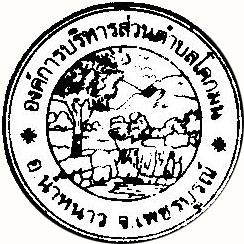 คู่มือการบริหารความเสี่ยงประกอบการประเมินคุณธรรมและความโปร่งใสในการดำเนินงานของหน่วยงานภาครัฐประจำปี องค์การบริหารส่วนตำบลโคกมนองค์การบริหารส่วนตำบลโคกมน คำนำตามที่สำนักงานคณะกรรมการป้องกันและปราบปรามการทุจริตแห่งชาติ ได้ประกาศผลคะแนนการประเมินคุณธรรมและความโปร่งใสในการดำเนินงานของหน่วยงานภาครัฐประจำปี พ.ศ.2562 เมื่อวันที่ 17 ตุลาคม  2562 องค์การบริหารส่วนตำบลโคกมน "ผลการประเมินระดับคุณธรรมและความ โปร่งใส (ITA)  ขององค์การบริหารส่วนตำบลโคกมน มีคะแนนรวม  69.97 อยู่ในระดับ C  เพื่อเป็นการยกระดับผลการประเมินฯ ในปีงบประมาณ พ.ศ. 2563ให้สูงขึ้น ผู้รับผิดชอบ ได้ดำเนินการ ศึกษาวิธีการ ในการดำเนินการ ตัวชี้วัดที่ 10 การป้องกันการทุจริต เรื่อง มาตรการภายในเพื่อป้องกันการทุจริต ข้อ O36 แสดงผลการประเมินความเสี่ยงของการดำเนินงานหรือการปฏิบัติหน้าที่ที่อาจก่อให้เกิดการทุจริตหรือก่อให้เกิดการขัดแย้งกันระหว่างผลประโยชน์ส่วนตนกับผลประโยชน์ส่วนรวมของหน่วยงาน และ ข้อ O37 แสดงการดำเนินการหรือกิจกรรมที่แสดงถึงการจัดการความเสี่ยงของการดำเนินการในกรณีที่อาจก่อให้เกิดการทุจริตหรือก่อให้เกิดก่อให้เกิดการขัดแย้งกันระหว่างผลประโยชน์ส่วนตนกับผลประโยชน์ส่วนรวมของหน่วยงาน ให้ได้ข้อสรุปที่สามารถนำไปปฏิบัติจริง ในเรื่องความทุจริตที่อาจก่อให้เกิดขึ้นต่อการปฏิบัติงาน  และได้นำผลที่ได้ศึกษามาจัดการบริหารความเสี่ยงขึ้น 		โดยผลการศึกษาข้อมูลตั้งแต่เริ่มต้น มาจากการให้ความร่วมมือร่วมใจของพนักงานองค์การบริหารส่วนตำบโคกมนฯ ในการตอบแบบประเมินที่ได้สร้างขึ้น แบ่งออกเป็น 3 ตอน สามารถสรุปผล นำไปสู่แนวทางการบริหารความเสี่ยงขององค์การบริหารส่วนตำบลโคกมน ในปีงบประมาณ พ.ศ. 2563 ครั้งนี้   และคาดว่าจะส่งผลถึงการบริหารความเสี่ยงในปีงบประมาณ พ.ศ. 2564 ต่อไปสารบัญบทที่ 1บทนำประวัติขององค์การบริหารส่วนตำบลโคกมน	องค์การบริหารส่วนตำบลโคกมน ได้รับการเปลี่ยนแปลงฐานะจากองค์การบริหารส่วนตำบลโคกมน ซึ่งได้รับการการยกฐานะจากสภาตำบลโคกมน จัดตั้งเป็น องค์การบริหารส่วนตำบลโคกมน ตามประกาศของกระทรวงมหาดไทย และได้ลงประกาศในราชกิจจานุเบกษา ฉบับประกาศทั่วไป เล่มที่ 113 ตอนที่ 9 ง ลงวันที่ 30 มกราคม 2539 มีผลบังคับใช้ในวันที่ 30 มีนาคม 2539	 และจัดตั้งเป็นองค์การบริหารส่วนตำบลโคกมน ตามประกาศกระทรวงมหาดไทย ประกาศ ณ วันที่ 16 กรกฎาคม 2551 มีผลบังคับตั้งแต่วันที่ 18 กรกฎาคม 2551วิสัยทัศน์ (vision) และพันธกิจ (mission) การพัฒนาตำบล องค์การบริหารส่วนตำบลโคกมนวิสัยทัศน์ (vision)"การคมนาคมสะดวก สิ่งแวดล้อมไม่เป็นมลพิษ พัฒนาการผลิตเข้าสู่นวัตกรรม เลิศล้ำเทคโนโลยี"พันธกิจการประสานและพัฒนาโครงสร้างพื้นฐานการบริหารทรัพยากรธรรมชาติ สิ่งแวดล้อม และระบบนิเวศอย่างยั่งยืนส่งเสริมการท่องเที่ยวและกีฬาการส่งเสริมและพัฒนาเศรษฐกิจตามแนวทางปรัชญาเศรษฐกิจพอเพียงไปสู่ความยั่งยืนการพัฒนาคุณภาพชีวิตของประชาชนการจัดระเบียบชุมชน สังคม และการรักษาความสงบเรียบร้อยการจัดการศึกษาได้อย่างมีคุณภาพการส่งเสริมอนุรักษ์ ฟื้นฟูและสืบสาน ศิลปวัฒนธรรม จารีตประเพณี และภูมิปัญญาท้องถิ่นการพัฒนาการบริหารจัดการบ้านเมืองที่ดี	ยุทธศาสตร์	     1. ด้านโครงสร้างพื้นฐาน ทรัพยากรธรรมชาติและสิ่งแวดล้อม การท่องเที่ยวและกีฬา	     2. ด้านการพัฒนาเศรษฐกิจ การพัฒนาเกษตรกรรมและอุตสาหกรรม	     3. ด้านพัฒนาสังคมและคุณภาพชีวิต การจัดการศึกษา วัฒนธรรมประเพณี	     4. ด้านการบริหารจัดการท้องถิ่นที่ดี	ยุทธศาสตร์ที่ 1 ด้านโครงสร้างพื้นฐาน ทรัพยากรธรรมชาติและสิ่งแวดล้อม การท่องเที่ยวและกีฬาเป้าประสงค์1.โครงสร้างพื้นฐานสาธารณูปโภคสาธารณูปการ และบริการสาธารณะมาตรฐาน ครอบคลุมทุกพื้นที่ 2.พัฒนาและบริหารจัดการผังเมืองที่เป็นระบบ และพัฒนาตามระบบผังเมือง 3.ทรัพยากรธรรมชาติและสิ่งแวดล้อมเมือง ได้รับการส่งเสริม อนุรักษ์และฟื้นฟู4.ส่งเสริมและพัฒนาการท่องเที่ยวเชิงอนุรักษ์อย่างต่อเนื่องและเชื่อมโยงสู่ประชาคมอาเซียน 5.เผยแพร่ ประชาสัมพันธ์ข้อมูล การท่องเที่ยวด้านกีฬาเพื่อดึงดูดให้นักท่องเที่ยวเดินทางเข้า  มาท่องเที่ยวมากขึ้น6.เด็ก เยาวชนและประชาชน ได้รับการส่งเสริม สนับสนุนด้านกีฬา และกิจกรรมอย่างมีคุณภาพตัวชี้วัด/ค่าเป้าหมาย		1.ร้อยละของประชาชนมีความพึงพอใจต่อการปรับปรุงโครงสร้างพื้นฐาน สาธารณูปโภคสาธารณูปการและบริการสาธารณะ 2. จํานวนโครงการที่เกี่ยวข้องกับการบริหารจัดการผังเมืองรวม 3. จํานวนโครงการที่ได้รับการส่งเสริม อนุรักษ์ฟื้นฟูทรัพยากรธรรมชาติและสิ่งแวดล้อม 4. จํานวนกิจกรรม / โครงการด้านการท่องเที่ยวต่อปี 5. จํานวนช่องทางในการเผยแพร่ข้อมูลด้านการท่องเที่ยว 6. จํานวนเด็ก เยาวชนและประชาชน ได้รับการส่งเสริม สนับสนุนด้านกีฬากลยุทธ์ ปรับปรุง พัฒนาโครงสร้างพื้นฐาน ด้านคมนาคมขนส่ง และการจราจร พัฒนาปรับปรุงสาธารณูปโภคและ บริการสาธารณะให้ได้มาตรฐาน พร้อมรองรับการ เปลี่ยนแปลงตาม       บริบทโลก บริหารจัดการและพัฒนาให้เป็นไปตามนโยบายการผังเมืองปรับปรุงภูมิทัศน์และพัฒนาระบบการบํารุงรักษา ภูมิทัศน์ของเมืองอย่างยั่งยืนยุทธศาสตร์ที่ 2 ด้านการพัฒนาเศรษฐกิจ การพัฒนาเกษตรกรรมและอุตสาหกรรมเป้าประสงค์1.ส่งเสริมกิจกรรมการค้าและการลงทุน2.ส่งเสริมให้ความรู้แก่เกษตรกรและประชาชนทั่วไป3.ส่งเสริมการแปรรูปสินค้าการเกษตรตัวชี้วัด/ค่าเป้าหมาย1.จํานวนกิจกรรมที่ส่งเสริมกิจกรรมการค้าขายของชุมชน2.จำนวนกิจกรรมส่งเสริมให้ความรู้แก่เกษตรกรและประชาชนทั่วไป3.จำนวนกิจกรรมส่งเสริมการแปรรูปสินค้าการเกษตรกลยุทธ์1.ส่งเสริมกิจกรรม เศรษฐกิจ การค้าและการลงทุน2.ส่งเสริมให้ความรู้แก่เกษตรกรและประชาชนทั่วไป3.ส่งเสริมการแปรรูปสินค้าการเกษตรยุทธศาสตร์ที่ 3 ด้านพัฒนาสังคมและคุณภาพชีวิต การจัดการศึกษา วัฒนธรรมประเพณีเป้าประสงค์1.ประชาชนมีส่วนร่วมในการจัดการสุขภาพตนเองและชุมชน 2.ประชาชนเข้าถึงบริการสุขภาพที่มีคุณภาพ 3.ประชาชนอยู่ในสภาพแวดล้อมภายใต้หลักการสุขาภิบาลและอนามัยสิ่งแวดล้อม4.การจัดการศึกษาศูนย์พัฒนาเด็กเล็กได้อย่างมีคุณภาพ 5.ส่งเสริมกระบวนการอนุรักษ์และการเรียนรู้โบราณสถาน โบราณวัตถุ มรดกทางวัฒนธรรม   สถาปัตยกรรมพื้นถิ่น และภูมิปัญญา 6.จัดกิจกรรมวันสําคัญทางพระพุทธศาสนา อนุรักษ์ภูมิปัญญาท้องถิ่น และจัดงานส่งเสริม   วัฒนธรรมประเพณีอันล้ำค่าให้กับประชาชนอย่างมีคุณภาพ มีประสิทธิภาพตัวชี้วัด/ค่าเป้าหมาย1.ร้อยละของชุมชนมีส่วนร่วมในการจัดการสุขภาพตนเองและชุมชน 2. ร้อยละของประชาชนทุกกลุ่มอายุได้รับการดูแลสุขภาพ 3. ร้อยละความพึงพอใจของประชาชนต่อการจัดการสุขาภิบาลและอนามัยสิ่งแวดล้อม4. ระดับคุณภาพของการจัดการศึกษาของศูนย์เด็กเล็ก5. จํานวนกิจกรรมที่ส่งเสริมการเรียนรู้สถาปัตยกรรมพื้นถิ่น มรดกทางวัฒนธรรม โบราณสถาน    โบราณวัตถุและภูมิปัญญา6. ระดับความสําเร็จของการจัดกิจกรรมทางศาสนา การอนุรักษ์ภูมิปัญญาท้องถิ่น และงานส่งเสริมวัฒนธรรมกลยุทธ์1.เสริมสร้างการมีส่วนร่วมและพัฒนาศักยภาพภาคี เครือข่ายในการจัดการสุขภาพชุมชน2.พัฒนาคุณภาพระบบการบริการสุขภาพเชิงรุกและเชิงรับ3.พัฒนาและบริหารจัดการสิ่งแวดล้อมให้เอื้อต่อสุขภาวะ4. ส่งเสริม อนุรักษ์ ฟื้นฟู ทรัพยากรธรรมชาติและ สิ่งแวดล้อม5. พัฒนาการบริหารจัดการสภาพแวดล้อม อย่างเป็นระบบยุทธศาสตร์ที่ 4 ด้านการบริหารจัดการท้องถิ่นที่ดีเป้าประสงค์1.บุคลากรได้รับการพัฒนาและเพิ่มสมรรถนะอย่างต่อเนื่อง 2.องค์กรมีระบบบริหารจัดการที่ทันสมัยพร้อมรองรับการเปลี่ยนแปลงตามบริบทโลก 3.องค์กรและประชาชนมีความปลอดภัยในชีวิตและทรัพย์สินตัวชี้วัด/ค่าเป้าหมาย	1. ระดับความสําเร็จในการพัฒนาคุณภาพบุคลากร 2. ระดับความสําเร็จในการพัฒนาระบบบริหารจัดการองค์กร 3. ร้อยละของประชาชนมีความพึงพอใจต่อการดําเนินงานป้องกันและบรรเทาสาธารณภัยกลยุทธ์1.พัฒนาสมรรถนะของบุคลากรเพื่อรองรับวิทยาการสมัยใหม่2.ส่งเสริม สนับสนุน และพัฒนากระบวนการทำงานขององค์กรพร้อมรองรับการเปลี่ยนแปลง3.พัฒนากระบวนการโดยมุ่งเน้นผู้รับบริการเป็นศูนย์กลางเพื่อสร้างความเป็นเลิศ4.พัฒนาระบบเทคโนโลยีสารสนเทศและการสื่อสารเพื่อสนับสนุนการปฏิบัติงาน5.ปรับปรุง พัฒนา สถานที่และเครื่องมือเครื่องใช้ในการปฏิบัติงาน	จุดยืนทางยุทธศาสตร์ (Positioning) ขององค์การบริหารส่วนตำบโคกมนตําบลอุดมธรรม เพื่อให้การบริการสาธารณะแก่ประชาชนในองค์การบริหารส่วนตำบโคกมน เกิดประสิทธิภาพและมีประสิทธิผล สามารถแก้ไขปัญหา พัฒนาท้องถิ่น ตลอดจนตอบสนองความต้องการของประชาชนได้อย่างแท้จริง เพื่อให้ทัน ต่อการเปลี่ยนแปลงของสภาพเศรษฐกิจ สังคม  ภูมิประเทศ ภูมิอากาศ นโยบายของรัฐบาล จึงได้กําหนด ยุทธศาสตร์ไว้ 4 ยุทธศาสตร์ดังนี้ ยุทธศาสตร์ที่ 1.ด้านโครงสร้างพื้นฐาน ทรัพยากรธรรมชาติและสิ่งแวดล้อม การท่องเที่ยวและกีฬา	ยุทธศาสตร์ที่ 2.ด้านการพัฒนาเศรษฐกิจ การพัฒนาเกษตรกรรมและอุตสหกรรม	ยุทธศาสตร์ที่ 3.ด้านพัฒนาสังคมและคุณภาพชีวิต การจัดการศึกษา วัฒนธรรมประเพณี	ยุทธศาสตร์ที่ 4.ด้านการบริหารจัดการท้องถิ่นที่ดีภาคผนวกรายงานผลการประเมินความเสี่ยงการทุจริตประจำปี งบประมาณ พ.ศ. 2563การประเมินความเสี่ยงการทุจริตประจำปี งบประมาณ พ.ศ. 2563ตอนที่ 1 ประเด็นหัวข้อเพื่อกำหนดประเด็นอันอาจก่อให้เกิดความเสี่ยงต่อการทุจริตในการปฏิบัติงานคำอธิบาย ขอความร่วมมือทุกท่านตอบแบบประเมินฉบับนี้ ตามความเป็นจริงเรียงลำดับหัวข้อต่อไปนี้ โดยใช้ตัวเลขกำกับในช่องลำดับที่ตัวอย่างคำตอบทุกคำตอบ ไม่มีข้อผิดหรือถูก ผู้จัดทำ ทำจัดทำขึ้นเพื่อประกอบการประเมินคุณธรรมและความโปร่งใสในการดำเนินงาน (Integrity and Transparency Assessment) ขององค์กรปกครองส่วนท้องถิ่น ประจำปีงบประมาณ พ.ศ. 2563 ตัวชี้วัดที่ 10 การป้องกันการทุจริต ข้อ O36 และ O37 ผลจากการตอบแบบประเมิน ผู้จัดทำจะนำไปวิเคราะห์ผล เพื่อหาแนวทางในการป้องกันความเสี่ยงต่อไปตอนที่ 2 ประเด็นที่พนักงานองค์การบริหารส่วนตำบโคกมนฯ คาดว่าจะก่อให้เกิดความเสี่ยงต่อการทุจริตในการปฏิบัติงานจากการให้พนักงานองค์การบริหารส่วนตำบโคกมนฯ เรียงลำดับหัวข้อการประเมินความเสี่ยงการทุจริตประจำปี เพื่อจัดลำดับความเสี่ยงที่อาจจะก่อให้เกิดการทุจริตในการปฏิบัติงานนั้น ผลสรุป เรื่อง กฎหมาย และระเบียบข้อบังคับ ถูกจัดเป็นอันดับที่ 1 ที่จะก่อให้เกิดการทุจริตในการปฏิบัติงาน ผู้จัดทำ จึงนำประเด็นดังกล่าวมาสอบถามต่อ เพื่อทราบว่ากฎหมายฉบับใดที่พนักงาน คิดว่าเมื่อนำมาใช้ในการปฏิบัติงาน จะก่อให้เกิดความเสี่ยงในการทุจริตมากที่สุดต่อไปคำอธิบาย ขอความร่วมมือทุกท่านตอบแบบประเมินฉบับนี้ ตามความเป็นจริงเรียงลำดับหัวข้อต่อไปนี้ ที่ท่านคิดว่าอาจก่อให้เกิดการทุจริตหรือก่อให้เกิดการขัดแย้งกันระหว่างผลประโยชน์ส่วนตนกับผลประโยชน์ส่วนรวมของหน่วยงาน โดยใช้ตัวเลขกำกับในช่องลำดับที่ ตัวอย่างคำตอบทุกคำตอบ ไม่มีข้อผิดหรือถูก ผู้จัดทำ ทำจัดทำขึ้นเพื่อประกอบการประเมินคุณธรรมและความโปร่งใสในการดำเนินงาน (Integrity and Transparency Assessment) ขององค์กรปกครองส่วนท้องถิ่น ประจำปีงบประมาณ พ.ศ. 2563 ตัวชี้วัดที่ 10 การป้องกันการทุจริต ข้อ O36 แสดงผลการประเมินความเสี่ยงของการดำเนินงานหรือการปฏิบัติหน้าที่ที่อาจก่อให้เกิดการทุจริตหรือก่อให้เกิดการขัดแย้งกันระหว่างผลประโยชน์ส่วนตนกับผลประโยชน์ส่วนรวมของหน่วยงาน ข้อ O37 แสดงการดำเนินการหรือกิจกรรมที่แสดงถึงการจัดการความเสี่ยงของการดำเนินการในกรณีที่อาจก่อให้เกิดการทุจริตหรือก่อให้เกิดก่อให้เกิดการขัดแย้งกันระหว่างผลประโยชน์ส่วนตนกับผลประโยชน์ส่วนรวมของหน่วยงานผลจากการตอบแบบประเมิน ผู้จัดทำจะนำไปวิเคราะห์ผล เพื่อหาแนวทางในการป้องกันความเสี่ยงต่อไปการประเมินความเสี่ยงการทุจริตประจำปี งบประมาณ พ.ศ. 2563องค์การบริหารส่วนตำบลโคกมนผลการตอบแบบประเมินเพื่อจัดลำดับความเสี่ยง ในประเด็น เรื่อง กฎหมาย และระเบียบข้อบังคับ สรุปได้ว่า พนักงานองค์การบริหารส่วนตำบลโคกมน จัดลำดับความเสี่ยงที่จะก่อให้เกิดการทุจริตในการปฏิบัติงาน ประจำปีงบประมาณ พ.ศ. 2563 3 อันดับ ได้ดังนี้อันดับที่ 1 ระเบียบกระทรวงมหาดไทยว่าด้วยค่าใช้จ่ายในการฝึกอบรม และการเข้ารับการฝึกอบรมของเจ้าหน้าที่ท้องถิ่น พ.ศ. 2557อันดับที่ 2 มี 3 เรื่อง ได้แก่	   - พระราชบัญญัติอำนวยความสะดวกในการพิจารณาอนุญาตของทางราชการ พ.ศ. 2558             - พระราชบัญญัติการจัดซื้อจัดจ้างและการบริหารพัสดุภาครัฐ พ.ศ. 2560             - กฎกระทรวงให้บังคับใช้ผังเมืองรวมจังหวัดบุรีรัมย์ พ.ศ. 2560	อันดับที่ 3 พระราชบัญญัติข้อมูลข่าวสารของทางการราชการ พ.ศ. 2540จากผลสรุปครั้งนี้ จึงได้นำ อันดับที่ 1 ระเบียบกระทรวงมหาดไทยว่าด้วยค่าใช้จ่ายในการฝึกอบรม และการเข้ารับการฝึกอบรมของเจ้าหน้าที่ท้องถิ่น พ.ศ. 2557 ไปวิเคราะห์ผลเพื่อหาสาเหตุ ว่าในตัวระเบียบข้อนี้ ข้อใดที่พนักงานคาดว่าจะก่อให้เกิดการทุจริตต่อการปฏิบัติหน้าที่มากที่สุดตอนที่ 3 ข้อมูลเกี่ยวกับประเด็นกรณีพนักงานองค์การบริหารส่วนตำบโคกมนฯ คาดว่า “ระเบียบกระทรวงมหาดไทยว่าด้วยค่าใช้จ่าย            ในการฝึกอบรม และการเข้ารับการฝึกอบรมของเจ้าหน้าที่ท้องถิ่น พ.ศ. 2557” อาจก่อให้เกิดความเสี่ยง            ในการทุจริตต่อการปฏิบัติงาน คำอธิบาย ให้ท่านประเมินค่าความเสี่ยงจากคำถาม และกาเครื่องหมาย  หน้าเกณฑ์ความเสี่ยงที่ท่านคิดว่า             อาจก่อให้เกิดความทุจริตต่อการปฏิบัติงาน ตามความเป็นจริง  โดยมีการแปลความหมายของเกณฑ์  ดังนี้		ระดับ 1 หมายถึง	มีความเสี่ยงที่ก่อให้เกิดความทุจริตต่อการปฏิบัติงานน้อยที่สุด		ระดับ 2 หมายถึง	มีความเสี่ยงที่ก่อให้เกิดความทุจริตต่อการปฏิบัติงานน้อย		ระดับ 3 หมายถึง	มีความเสี่ยงที่ก่อให้เกิดความทุจริตต่อการปฏิบัติงานปานกลาง		ระดับ 4 หมายถึง	มีความเสี่ยงที่ก่อให้เกิดความทุจริตต่อการปฏิบัติงานมาก		ระดับ 5 หมายถึง	มีความเสี่ยงที่ก่อให้เกิดความทุจริตต่อการปฏิบัติงานมากที่สุดจากตาราง  ความเสี่ยงที่พนักงานองค์การบริหารส่วนตำบโคกมน คาดว่าอาจก่อให้เกิดความทุจริตต่อการปฏิบัติงาน สามารถสรุปได้ดังนี้การแปลค่าความเฉลี่ยจากการวิเคราะห์ผลครั้งนี้1.00 - 1.49	มีความเสี่ยงน้อยที่สุด1.50 - 2.49 	มีความเสี่ยงน้อย2.50 - 3.49 	มีความเสี่ยงปานกลาง3.50 - 4.49 	มีความเสี่ยงมาก4.50 - 5.00 	มีความเสี่ยงมากที่สุดการนำผลการวิเคราะห์ความเสี่ยง ไปดำเนินการเพื่อส่งเสริมคุณธรรมและความโปร่งใสในองค์การบริหารส่วนตำบลโคกมนปี งบประมาณ พ.ศ. 2563หน้าคำนำบทที่ 1 บทนำบทนำ1ประวัติขององค์การบริหารส่วนตำบลโคกมนประวัติขององค์การบริหารส่วนตำบลโคกมน1วิสัยทัศน์1พันธกิจ1ยุทธศาสตร์1บทที่ 2การบริหารความเสี่ยงการบริหารความเสี่ยง5หลักการและเหตุผลหลักการและเหตุผล5วัตถุประสงค์ของการจัดทำวัตถุประสงค์ของการจัดทำ5ขอบเขตของการจัดทำขอบเขตของการจัดทำ5ประโยชน์ที่คาดว่าจะได้รับประโยชน์ที่คาดว่าจะได้รับ5นิยามศัพท์และคำจำกัดความของการบริหารความเสี่ยงนิยามศัพท์และคำจำกัดความของการบริหารความเสี่ยง6ประเภทของความเสี่ยงประเภทของความเสี่ยง6การประเมินความเสี่ยงการประเมินความเสี่ยง7ภาคผนวก รายงานผลการประเมินความเสี่ยงการทุจริตประจำปีงบประมาณ พ.ศ. 2563ภาคผนวก รายงานผลการประเมินความเสี่ยงการทุจริตประจำปีงบประมาณ พ.ศ. 2563ตอนที่ 1 ประเด็นหัวข้อเพื่อกำหนดประเด็นอันอาจก่อให้เกิดความเสี่ยงต่อการทุจริตในการปฏิบัติงานตอนที่ 2 ประเด็นที่พนักงานองค์การบริหารส่วนตำบโคกมน คาดว่าจะก่อให้เกิดความเสี่ยงต่อการทุจริตต่อการปฏิบัติงานตอนที่ 3 ข้อมูลเกี่ยวกับประเด็นกรณีพนักงานองค์การบริหารส่วนตำบโคกมนฯ คาดว่า “ระเบียบกระทรสงมหาดไทยว่าด้วยการใช้จ่ายในการฝึกอบรม และการเข้ารับการฝึกอบรมของเจ้าหน้าที่ท้องถิ่น พ.ศ. 2557” อาจก่อให้เกิดความเสี่ยงในการทุจริตต่อการปฏิบัติงานการนำผลการวิเคราะห์ความเสี่ยง ไปดำเนินการเพื่อส่งเสริมคุณธรรมและความโปร่งใสในองค์การบริหารส่วนตำบลโคกมน  ปี งบประมาณ พ.ศ. 2563ระเบียบกระทรสงมหาดไทยว่าด้วยการใช้จ่ายในการฝึกอบรม และการเข้ารับการฝึกอบรมของเจ้าหน้าที่ท้องถิ่น พ.ศ. 2557ลำดับที่ประเด็นความเสี่ยง1กฎหมาย และระเบียบข้อบังคับ3กระบวนการจัดซื้อจัดจ้าง2การกำหนดราคากลางลำดับที่ประเด็นความเสี่ยงกฎหมาย และระเบียบข้อบังคับการอนุญาตต่าง ๆการจัดเก็บภาษีที่ดินและสิ่งปลูกสร้างกระบวนการจัดซื้อจัดจ้างการกำหนดราคากลางการตรวจรับพัสดุการคืนหลักประกันต่าง ๆการจัดซื้อจัดจ้างเพื่อแก้ไขปัญหาโควิด-19การใช้ทรัพย์สินของทางราชการการจัดโครงการต่าง ๆการรับสินบนของพนักงานการแจกเบี้ยผู้สูงอายุ, เบี้ยผู้มีความพิการศูนย์พัฒนาเด็กเล็กในความรับผิดชอบขององค์การบริหารส่วนตำบโคกมนอื่น ๆ โปรดระบุลำดับที่ประเด็นความเสี่ยง1พระราชบัญญัติระเบียบบริหารงานบุคคลท้องถิ่น พ.ศ. 25423พระราชบัญญัติองค์การบริหารส่วนตำบโคกมน ฉบับที่ 14 พ.ศ. 25622พระราชบัญญัติการจัดซื้อจัดจ้างและการบริหารพัสดุภาครัฐ พ.ศ. 2560ลำดับที่ประเด็นความเสี่ยงพระราชบัญญัติองค์การบริหารส่วนตำบโคกมน ฉบับที่ 14 พ.ศ. 2562ระเบียบกระทรวงมหาดไทยว่าด้วยการรับเงิน การเบิกจ่ายเงิน การฝากเงิน การรักษาเงินและการตรวจเงินของ อปท. (ฉบับที่ 4) พ.ศ. 2561ระเบียบกระทรวงมหาดไทยว่าด้วยการตั้งงบประมาณของ อปท. ระเบียบกระทรวงมหาดไทยว่าด้วยค่าใช้จ่ายในการเดินทางไปราชการของเจ้าหน้าที่ท้องถิ่น (ฉบับที่ 4) พ.ศ. 2561ระเบียบกระทรวงมหาดไทยว่าด้วยค่าใช้จ่ายในการฝึกอบรม และการเข้ารับการฝึกอบรมของเจ้าหน้าที่ท้องถิ่น พ.ศ. 2557พระราชบัญญัติระเบียบบริหารงานบุคคลท้องถิ่น พ.ศ. 2542พระราชบัญญัติข้อมูลข่าวสารของทางการราชการ พ.ศ. 2540พระราชบัญญัติอำนวยความสะดวกในการพิจารณาอนุญาตของทางราชการ พ.ศ. 2558พระราชบัญญัติความผิดทางละเมิดของเจ้าหน้าที่ พ.ศ. 2539พระราชบัญญัติการจัดซื้อจัดจ้างและการบริหารพัสดุภาครัฐ พ.ศ. 2560ระเบียบกระทรวงการคลังว่าด้วยการจัดซื้อจัดจ้างและการบริหารพัสดุภาครัฐ พ.ศ. 2560พระราชบัญญัติควบคุมอาคาร พ.ศ. 2563กฎกระทรวงให้บังคับใช้ผังเมืองรวมจังหวัดบุรีรัมย์ พ.ศ. 2560ข้อประเด็นคะแนนการจัดอันดับความเสี่ยง (คน)/ลำดับคะแนนการจัดอันดับความเสี่ยง (คน)/ลำดับคะแนนการจัดอันดับความเสี่ยง (คน)/ลำดับคะแนนการจัดอันดับความเสี่ยง (คน)/ลำดับคะแนนการจัดอันดับความเสี่ยง (คน)/ลำดับคะแนนการจัดอันดับความเสี่ยง (คน)/ลำดับคะแนนการจัดอันดับความเสี่ยง (คน)/ลำดับคะแนนการจัดอันดับความเสี่ยง (คน)/ลำดับคะแนนการจัดอันดับความเสี่ยง (คน)/ลำดับคะแนนการจัดอันดับความเสี่ยง (คน)/ลำดับคะแนนการจัดอันดับความเสี่ยง (คน)/ลำดับคะแนนการจัดอันดับความเสี่ยง (คน)/ลำดับคะแนนการจัดอันดับความเสี่ยง (คน)/ลำดับข้อประเด็น123456789101112131พระราชบัญญัติองค์การบริหารส่วนตำบโคกมน ฉบับที่ 14 พ.ศ. 256220004540320362ระเบียบกระทรวงมหาดไทยว่าด้วยการรับเงิน การเบิกจ่ายเงิน การฝากเงิน การรักษาเงินและการตรวจเงินของ อปท. (ฉบับที่ 4) พ.ศ. 256191350631010003ระเบียบกระทรวงมหาดไทยว่าด้วยการตั้งงบประมาณของ อปท. 1222543042021ข้อประเด็นคะแนนการจัดอันดับความเสี่ยง (คน)/ลำดับคะแนนการจัดอันดับความเสี่ยง (คน)/ลำดับคะแนนการจัดอันดับความเสี่ยง (คน)/ลำดับคะแนนการจัดอันดับความเสี่ยง (คน)/ลำดับคะแนนการจัดอันดับความเสี่ยง (คน)/ลำดับคะแนนการจัดอันดับความเสี่ยง (คน)/ลำดับคะแนนการจัดอันดับความเสี่ยง (คน)/ลำดับคะแนนการจัดอันดับความเสี่ยง (คน)/ลำดับคะแนนการจัดอันดับความเสี่ยง (คน)/ลำดับคะแนนการจัดอันดับความเสี่ยง (คน)/ลำดับคะแนนการจัดอันดับความเสี่ยง (คน)/ลำดับคะแนนการจัดอันดับความเสี่ยง (คน)/ลำดับคะแนนการจัดอันดับความเสี่ยง (คน)/ลำดับข้อประเด็น123456789101112134ระเบียบกระทรวงมหาดไทยว่าด้วยค่าใช้จ่ายในการเดินทางไปราชการของเจ้าหน้าที่ท้องถิ่น (ฉบับที่ 4) พ.ศ. 256112728003014015ระเบียบกระทรวงมหาดไทยว่าด้วยค่าใช้จ่ายในการฝึกอบรม และการเข้ารับการฝึกอบรมของเจ้าหน้าที่ท้องถิ่น พ.ศ. 2557242130000213206พระราชบัญญัติระเบียบบริหารงานบุคคลท้องถิ่น พ.ศ. 25420000442422371ข้อประเด็นคะแนนการจัดอันดับความเสี่ยง (คน)/ลำดับคะแนนการจัดอันดับความเสี่ยง (คน)/ลำดับคะแนนการจัดอันดับความเสี่ยง (คน)/ลำดับคะแนนการจัดอันดับความเสี่ยง (คน)/ลำดับคะแนนการจัดอันดับความเสี่ยง (คน)/ลำดับคะแนนการจัดอันดับความเสี่ยง (คน)/ลำดับคะแนนการจัดอันดับความเสี่ยง (คน)/ลำดับคะแนนการจัดอันดับความเสี่ยง (คน)/ลำดับคะแนนการจัดอันดับความเสี่ยง (คน)/ลำดับคะแนนการจัดอันดับความเสี่ยง (คน)/ลำดับคะแนนการจัดอันดับความเสี่ยง (คน)/ลำดับคะแนนการจัดอันดับความเสี่ยง (คน)/ลำดับคะแนนการจัดอันดับความเสี่ยง (คน)/ลำดับข้อประเด็น123456789101112137พระราชบัญญัติข้อมูลข่าวสารของทางการราชการ พ.ศ. 254000020045129428พระราชบัญญัติอำนวยความสะดวกในการพิจารณาอนุญาตของทางราชการ พ.ศ. 2558000101514104219พระราชบัญญัติความผิดทางละเมิดของเจ้าหน้าที่ พ.ศ. 2539121003356202410พระราชบัญญัติการจัดซื้อจัดจ้างและการบริหารพัสดุภาครัฐ พ.ศ. 2560966012131000011ระเบียบกระทรวงการคลังว่าด้วยการจัดซื้อจัดจ้างและการบริหารพัสดุภาครัฐ พ.ศ. 256041053221100100ข้อประเด็นคะแนนการจัดอันดับความเสี่ยง (คน)/ลำดับคะแนนการจัดอันดับความเสี่ยง (คน)/ลำดับคะแนนการจัดอันดับความเสี่ยง (คน)/ลำดับคะแนนการจัดอันดับความเสี่ยง (คน)/ลำดับคะแนนการจัดอันดับความเสี่ยง (คน)/ลำดับคะแนนการจัดอันดับความเสี่ยง (คน)/ลำดับคะแนนการจัดอันดับความเสี่ยง (คน)/ลำดับคะแนนการจัดอันดับความเสี่ยง (คน)/ลำดับคะแนนการจัดอันดับความเสี่ยง (คน)/ลำดับคะแนนการจัดอันดับความเสี่ยง (คน)/ลำดับคะแนนการจัดอันดับความเสี่ยง (คน)/ลำดับคะแนนการจัดอันดับความเสี่ยง (คน)/ลำดับคะแนนการจัดอันดับความเสี่ยง (คน)/ลำดับข้อประเด็น1234567891011121312พระราชบัญญัติควบคุมอาคาร พ.ศ. 2563200121081344213กฎกระทรวงให้บังคับใช้ผังเมืองรวมจังหวัดบุรีรัมย์ พ.ศ. 256022011120333110ข้อประเด็นคำถามเกณฑ์ความเสี่ยงที่ก่อให้เกิดความทุจริตต่อการปฏิบัติงานเกณฑ์ความเสี่ยงที่ก่อให้เกิดความทุจริตต่อการปฏิบัติงานเกณฑ์ความเสี่ยงที่ก่อให้เกิดความทุจริตต่อการปฏิบัติงานเกณฑ์ความเสี่ยงที่ก่อให้เกิดความทุจริตต่อการปฏิบัติงานเกณฑ์ความเสี่ยงที่ก่อให้เกิดความทุจริตต่อการปฏิบัติงานข้อประเด็นคำถาม123451การใช้ดุลพินิจของผู้มีอำนาจในการอนุมัติให้พนักงานองค์การบริหารส่วนตำบโคกมนการใช้ดุลพินิจของผู้มีอำนาจในการอนุมัติให้พนักงานองค์การบริหารส่วนตำบโคกมนการใช้ดุลพินิจของผู้มีอำนาจในการอนุมัติให้พนักงานองค์การบริหารส่วนตำบโคกมนการใช้ดุลพินิจของผู้มีอำนาจในการอนุมัติให้พนักงานองค์การบริหารส่วนตำบโคกมนการใช้ดุลพินิจของผู้มีอำนาจในการอนุมัติให้พนักงานองค์การบริหารส่วนตำบโคกมนการใช้ดุลพินิจของผู้มีอำนาจในการอนุมัติให้พนักงานองค์การบริหารส่วนตำบโคกมน- เข้ารับการอบรม- จัดโครงการอบรม2ความเข้าใจในระเบียบฯและการนำไปปฏิบัติความเข้าใจในระเบียบฯและการนำไปปฏิบัติความเข้าใจในระเบียบฯและการนำไปปฏิบัติความเข้าใจในระเบียบฯและการนำไปปฏิบัติความเข้าใจในระเบียบฯและการนำไปปฏิบัติความเข้าใจในระเบียบฯและการนำไปปฏิบัติ- ในฐานะผู้เข้ารับการอบรม- ในฐานผู้จัดโครงการอบรม3กระบวนการขอไปราชการตามระเบียบฯ ก่อนเดินทางไปเข้ารับการอบรม4การขอเบิกจ่ายค่าใช้จ่ายต่าง ๆการขอเบิกจ่ายค่าใช้จ่ายต่าง ๆการขอเบิกจ่ายค่าใช้จ่ายต่าง ๆการขอเบิกจ่ายค่าใช้จ่ายต่าง ๆการขอเบิกจ่ายค่าใช้จ่ายต่าง ๆการขอเบิกจ่ายค่าใช้จ่ายต่าง ๆ- ในฐานะผู้เข้ารับการอบรม- ในฐานะผู้จัดโครงการอบรม5หลักฐานประกอบการเบิกจ่ายหลักฐานประกอบการเบิกจ่ายหลักฐานประกอบการเบิกจ่ายหลักฐานประกอบการเบิกจ่ายหลักฐานประกอบการเบิกจ่ายหลักฐานประกอบการเบิกจ่าย- ในฐานะผู้เข้ารับการอบรม- ในฐานะผู้จัดโครงการอบรม6การเบิกค่าเช่าที่พักแบบเหมาจ่ายในฐานะผู้เข้ารับการอบรม7การเบิกจ่ายต่าง ๆ ในฐานะผู้เข้ารับการอบรม กรณีเข้ารับการอบรมเป็นหมู่คณะ เช่น การจัดทำรายงานการเดินทางไปราชการของแต่ละบุคคลฯ เป็นต้น8กระบวนการ ก่อนการดำเนินการจัดโครงการอบรม เช่น การขออนุมัติ การเขียนโครงการ ฯลฯ ในฐานะผู้จัดโครงการอบรม9การระบุกลุ่มเป้าหมาย, กิจกรรม ฯลฯ ของโครงการฯ ในฐานะผู้จัดโครงการอบรม 10การกำหนดระยะเวลา/ตารางเวลาการจัดโครงการ ในฐานะผู้จัดโครงการ ข้อประเด็นคำถามจำนวนผู้ตอบ/เกณฑ์ความเสี่ยงที่ก่อให้เกิดความทุจริตต่อการปฏิบัติงานจำนวนผู้ตอบ/เกณฑ์ความเสี่ยงที่ก่อให้เกิดความทุจริตต่อการปฏิบัติงานจำนวนผู้ตอบ/เกณฑ์ความเสี่ยงที่ก่อให้เกิดความทุจริตต่อการปฏิบัติงานจำนวนผู้ตอบ/เกณฑ์ความเสี่ยงที่ก่อให้เกิดความทุจริตต่อการปฏิบัติงานจำนวนผู้ตอบ/เกณฑ์ความเสี่ยงที่ก่อให้เกิดความทุจริตต่อการปฏิบัติงานค่าเฉลี่ยการแปลความข้อประเด็นคำถาม12345ค่าเฉลี่ยการแปลความ1การใช้ดุลพินิจของผู้มีอำนาจในการอนุมัติให้พนักงานองค์การบริหารส่วนตำบโคกมนการใช้ดุลพินิจของผู้มีอำนาจในการอนุมัติให้พนักงานองค์การบริหารส่วนตำบโคกมนการใช้ดุลพินิจของผู้มีอำนาจในการอนุมัติให้พนักงานองค์การบริหารส่วนตำบโคกมนการใช้ดุลพินิจของผู้มีอำนาจในการอนุมัติให้พนักงานองค์การบริหารส่วนตำบโคกมนการใช้ดุลพินิจของผู้มีอำนาจในการอนุมัติให้พนักงานองค์การบริหารส่วนตำบโคกมนการใช้ดุลพินิจของผู้มีอำนาจในการอนุมัติให้พนักงานองค์การบริหารส่วนตำบโคกมน- เข้ารับการอบรม2372204.50มีความเสี่ยงมากที่สุด- จัดโครงการอบรม17114204.26มีความเสี่ยงมาก2ความเข้าใจในระเบียบฯและการนำไปปฏิบัติความเข้าใจในระเบียบฯและการนำไปปฏิบัติความเข้าใจในระเบียบฯและการนำไปปฏิบัติความเข้าใจในระเบียบฯและการนำไปปฏิบัติความเข้าใจในระเบียบฯและการนำไปปฏิบัติความเข้าใจในระเบียบฯและการนำไปปฏิบัติ- ในฐานะผู้เข้ารับการอบรม1984214.24มีความเสี่ยงมาก- ในฐานผู้จัดโครงการอบรม1766414.00มีความเสี่ยงมาก3กระบวนการขอไปราชการตามระเบียบฯ ก่อนเดินทางไปเข้ารับการอบรม1995104.35มีความเสี่ยงมาก4การขอเบิกจ่ายค่าใช้จ่ายต่าง ๆการขอเบิกจ่ายค่าใช้จ่ายต่าง ๆการขอเบิกจ่ายค่าใช้จ่ายต่าง ๆการขอเบิกจ่ายค่าใช้จ่ายต่าง ๆการขอเบิกจ่ายค่าใช้จ่ายต่าง ๆการขอเบิกจ่ายค่าใช้จ่ายต่าง ๆ- ในฐานะผู้เข้ารับการอบรม2156204.32มีความเสี่ยงมาก- ในฐานะผู้จัดโครงการอบรม14115404.03มีความเสี่ยงมาก5หลักฐานประกอบการเบิกจ่ายหลักฐานประกอบการเบิกจ่ายหลักฐานประกอบการเบิกจ่ายหลักฐานประกอบการเบิกจ่ายหลักฐานประกอบการเบิกจ่ายหลักฐานประกอบการเบิกจ่าย- ในฐานะผู้เข้ารับการอบรม2039204.21มีความเสี่ยงมาก- ในฐานะผู้จัดโครงการอบรม1697114.12มีความเสี่ยงมาก6การเบิกค่าเช่าที่พักแบบเหมาจ่ายในฐานะผู้เข้ารับการอบรม1677404.03มีความเสี่ยงมากข้อประเด็นคำถามจำนวนผู้ตอบ/เกณฑ์ความเสี่ยงที่ก่อให้เกิดความทุจริตต่อการปฏิบัติงานจำนวนผู้ตอบ/เกณฑ์ความเสี่ยงที่ก่อให้เกิดความทุจริตต่อการปฏิบัติงานจำนวนผู้ตอบ/เกณฑ์ความเสี่ยงที่ก่อให้เกิดความทุจริตต่อการปฏิบัติงานจำนวนผู้ตอบ/เกณฑ์ความเสี่ยงที่ก่อให้เกิดความทุจริตต่อการปฏิบัติงานจำนวนผู้ตอบ/เกณฑ์ความเสี่ยงที่ก่อให้เกิดความทุจริตต่อการปฏิบัติงานค่าเฉลี่ยการแปลความข้อประเด็นคำถาม12345ค่าเฉลี่ยการแปลความ7การเบิกจ่ายต่าง ๆ ในฐานะผู้เข้ารับการอบรม กรณีเข้ารับการอบรมเป็นหมู่คณะ เช่น การจัดทำรายงานการเดินทางไปราชการของแต่ละบุคคลฯ เป็นต้น8176303.88มีความเสี่ยงมาก8กระบวนการ ก่อนการดำเนินการจัดโครงการอบรม เช่น การขออนุมัติ การเขียนโครงการ ฯลฯ ในฐานะผู้จัดโครงการอบรม10176104.06มีความเสี่ยงมาก9การระบุกลุ่มเป้าหมาย, กิจกรรม ฯลฯ ของโครงการฯ ในฐานะผู้จัดโครงการอบรม 1938404.09มีความเสี่ยงมาก10การกำหนดระยะเวลา/ตารางเวลาการจัดโครงการ ในฐานะผู้จัดโครงการ 1937414.03มีความเสี่ยงมากประเด็นความเสี่ยงที่อาจก่อให้เกิดการทุจริตต่อการปฏิบัติงานในระดับมากที่สุดการจัดการความเสี่ยงหน่วยงานที่รับผิดชอบการติดตามและประเมินผลการใช้ดุลพินิจของผู้มีอำนาจในการอนุมัติให้พนักงานองค์การบริหารส่วนตำบโคกมนเข้ารับการอบรม1. จัดทำคำสั่ง องค์การบริหารส่วนตำบลโคกมน เรื่อง คณะกรรมการบริหารความเสี่ยง ประกอบการประเมินคุณธรรมและความโปร่งใสในการดำเนินงานของหน่วยงานภาครัฐประจำปี พ.ศ.25632. ประกาศองค์การบริหารส่วนตำบโคกมนตำบลอุดมธรรม เรื่อง   นโยบายด้านการบริหารความเสี่ยงประกอบการประเมินคุณธรรมและความโปร่งใสในการดำเนินงานของหน่วยงานภาครัฐประจำปี พ.ศ. 25633.ประกาศองค์การบริหารส่วนตำบลโคกมน เรื่อง มาตรการการใช้ดุลพินิจของผู้มีอำนาจในการอนุมัติให้พนักงานองค์การบริหารส่วนตำบโคกมนเข้ารับการอบรม4.ประกาศให้พนักงาน รับทราบโดยทั่วกัน5.เผยแพร่ผ่านเว็บไซต์ขององค์การบริหารส่วนตำบโคกมน1. สำนักปลัด2. กองคลัง3. กองช่าง4. กองการศึกษาฯ5. กองสวัสดิการสังคม6. กองสาธารณสุขและสิ่งแวดล้อมรายงานผลรายไตรมาส